Modèle à adapter n° 08-L-MOD2 - CDG 53 – (mars 2022)Arrêté n° ___ portant mise en congé de maternité de Mme _____________________, __________ (grade), employée à temps partielLe Maire, (le Président),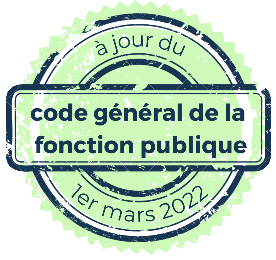 Vu le code général des collectivités territoriales et notamment son article L2122-18 (ou L5211-9),Vu le code général de la fonction publique et notamment ses articles L631-3 à L631-5, Vu le code de la sécurité sociale,Vu le décret n° 2004-777 du 29 juillet 2004 modifié relatif à la mise en œuvre du temps partiel dans la Fonction publique territoriale,Vu le certificat médical fixant la date présumée de l’accouchement,Vu le certificat médical en date du ______________ prescrivant un repos supplémentaire « maternité » de deux semaines à compter du ______________  éventuellement – 14 jours maximum en cas de grossesse pathologiqueVu son arrêté du ______________ plaçant Mme ______________ à temps partiel à ___%, à compter du ______________, pour une période de __ mois,.arrête :Article 1 : Placement en congé de maternitéMme ______________, née le______________ , ___________(grade), domiciliée ______________ , est placée en congé de maternité à compter du_____________, pour une période de 16 semaines (durée prolongée en cas de naissance multiple et à partir du 3ème enfant).Article 2 : RémunérationMme ______________, percevra pendant cette période l’intégralité de sa rémunération.Article 3 : Voies et délais de recoursEn cas de contestation, le présent arrêté peut, dans un délai de deux mois à compter de sa notification à l’agent, faire l’objet d’un recours administratif préalable devant l’auteur de la décision et d’un recours contentieux devant le Tribunal Administratif de NANTES.Article 4 : ExécutionAmpliation du présent arrêté sera transmise à M. le Président du Centre de gestion de la fonction publique territoriale de la Mayenne, M. le Comptable de la collectivité et à l’intéressé(e).					Fait à _______________, le _____________					Le Maire (Le Président),